ПРОТОКОЛ ИТОГОВ ЗАПРОСА ЦЕНОВЫХ ПРЕДЛОЖЕНИЙ НА ИМН ОТ 24.10.2018 ГОДАПри процедуре вскрытия конвертов с ценовыми предложениями  потенциальные поставщики отсутствовалиОрганизатор закупок в соответствии с пунктами 106, 108 и 110 Правил организации и проведения закупа лекарственных средств, профилактических (иммунобиологических, диагностических, дезинфицирующих) препаратов, изделий медицинского назначения и медицинской техники, фармацевтических услуг по оказанию гарантированного объема бесплатной медицинской помощи и медицинской помощи в системе обязательного социального медицинского страхования, утвержденных постановлением Правительства Республики Казахстан от 30 октября 2009 года № 1729 (далее - Правила), РЕШИЛ:№1,2 лот не состоялся, в связи предоставлением одно ценового предложения, приглашенный поставщик на один источник  ТОО "Мерусар и К"В соответствии с п.117, п.123, п.126 Правил необходимо предоставить. следующие документы:1.Письмо согласие об участии в закупе из одного источника.2. Ценовое предложение; 3. Документы, подтверждающие соответствие потенциального поставщика  квалификационным требованиям, установленным главой 3 Правил;4. Документы, подтверждающие соответствие положениям главы 4 Правил заявленных лекарственных средств, изделий медицинского назначения и медицинской техники№ лотаНаименованиеед .измКол/воЦенаТОО «Мерусар и К»1Комплект стерильный операционный одноразовый для операций на бедроЧехол комбинированный 140*80см на инструментальный столик,пл 35 СМС – 1штЛента операционная 50*5см – 3штПростыня операционная 190*140см, пл 50СМС -1штБахила (чулок 120*34см), пл 50СМС, манжет -1штПростыня большая операционная 250*180см, вырез 100*20см, пл 50 СМС – 1штПростыня влагонепроницаемая 90*70см, пл 54 -5штПростыня большая операционная 240*140см, пл50 СМС -1штПростыня большая операционная 180*170см, пл50 СМС -1штСалфетка хирургическая впитывающая 40*30см, материал Спанлейс -4шткомплект36700,0066002Комплект стерильный операционный одноразовый для операций на коленоЧехол хирургический145*80см на инструментальный столик– 1шт, выполнен из трехслойного нетканого материала СМС 40 плотности, комбинирован с впитывающей зоной из двухслойного впитывающего нетканого полотна 54 плотностиПростыня большая операционная 190*140см - 1шт, выполнена из трехслойного нетканого материала СМС 40 плотностиБахила (леггинс 75*34см, на манжете– 1шт, выполнена из трехслойного нетканого материала СМС 40 плотностиОперационная лента 60*5см – 2штЧехол защитный 200*13см, ламинированный, кулиска, завязка -1штПростыня большая операционная 280*230см,с отверстием6см,с липким краем, выполнена из трехслойного нетканого материала СМС 54 плотности -1штСалфетка хирургическая впитывающая 40*30см выполнена из двухслойного нетканого материала спанлейс 54 плотности  – 4шткомплект175 300,005200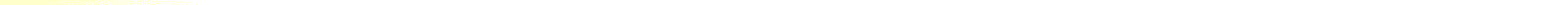 